COMPANY INFORMATIONCOMPANY INFORMATIONCOMPANY INFORMATIONCOMPANY INFORMATIONCOMPANY INFORMATIONCOMPANY INFORMATIONCOMPANY INFORMATIONCOMPANY INFORMATIONCOMPANY INFORMATIONCOMPANY INFORMATIONCOMPANY INFORMATIONCOMPANY INFORMATIONCOMPANY INFORMATIONCOMPANY INFORMATIONCOMPANY INFORMATIONCOMPANY INFORMATIONCOMPANY INFORMATIONCOMPANY INFORMATIONCOMPANY INFORMATIONCOMPANY NAME     COMPANY NAME     COMPANY NAME     DISTINCTIVE TITLE DISTINCTIVE TITLE DISTINCTIVE TITLE ADDRESS   ADDRESS   ADDRESS   ZIP - CITYZIP - CITYZIP - CITYZIP - CITYZIP - CITY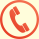 TELEFAXTELEFAXTELEFAXTELEFAXTELEFAX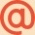 WEBSITE:WEBSITE:WEBSITE:WEBSITE:WEBSITE:VAT Nr.VAT Nr.VAT Nr.SITE WHERE THE AUDIT WILL TAKE PLACE : SITE WHERE THE AUDIT WILL TAKE PLACE : SITE WHERE THE AUDIT WILL TAKE PLACE : SITE WHERE THE AUDIT WILL TAKE PLACE : SITE WHERE THE AUDIT WILL TAKE PLACE : SITE WHERE THE AUDIT WILL TAKE PLACE : SITE WHERE THE AUDIT WILL TAKE PLACE : SITE WHERE THE AUDIT WILL TAKE PLACE : SITE WHERE THE AUDIT WILL TAKE PLACE : INVOICING ADDRESS (IF DIFFERENT):  INVOICING ADDRESS (IF DIFFERENT):  INVOICING ADDRESS (IF DIFFERENT):  INVOICING ADDRESS (IF DIFFERENT):  INVOICING ADDRESS (IF DIFFERENT):  INVOICING ADDRESS (IF DIFFERENT):  INVOICING ADDRESS (IF DIFFERENT):  INVOICING ADDRESS (IF DIFFERENT):  INVOICING ADDRESS (IF DIFFERENT):  OTHER FACILITIES / SUBSIDIARIES :OTHER FACILITIES / SUBSIDIARIES :OTHER FACILITIES / SUBSIDIARIES :OTHER FACILITIES / SUBSIDIARIES :OTHER FACILITIES / SUBSIDIARIES :OTHER FACILITIES / SUBSIDIARIES :OTHER FACILITIES / SUBSIDIARIES :OTHER FACILITIES / SUBSIDIARIES :OTHER FACILITIES / SUBSIDIARIES :DO YOU WISH THOSE SITES TO BE AUDITED AS WELL?   DO YOU WISH THOSE SITES TO BE AUDITED AS WELL?   DO YOU WISH THOSE SITES TO BE AUDITED AS WELL?   DO YOU WISH THOSE SITES TO BE AUDITED AS WELL?   DO YOU WISH THOSE SITES TO BE AUDITED AS WELL?   DO YOU WISH THOSE SITES TO BE AUDITED AS WELL?   DO YOU WISH THOSE SITES TO BE AUDITED AS WELL?   DO YOU WISH THOSE SITES TO BE AUDITED AS WELL?   DO YOU WISH THOSE SITES TO BE AUDITED AS WELL?      YES              NO   YES              NO   YES              NO   YES              NO   YES              NO   YES              NO   YES              NO   YES              NO   YES              NO   YES              NOCOMPANY REPRESENTATIVE : COMPANY REPRESENTATIVE : COMPANY REPRESENTATIVE : COMPANY REPRESENTATIVE : COMPANY REPRESENTATIVE : COMPANY REPRESENTATIVE : COMPANY REPRESENTATIVE : COMPANY REPRESENTATIVE : COMPANY REPRESENTATIVE : MANAGEMENT SYSTEMREPRESENTATIVE :MANAGEMENT SYSTEMREPRESENTATIVE :MANAGEMENT SYSTEMREPRESENTATIVE :MANAGEMENT SYSTEMREPRESENTATIVE :MANAGEMENT SYSTEMREPRESENTATIVE :CONSULTANTCONSULTANTCONSULTANTCONSULTANTCONSULTANTSCOPE OF ACTIVITY : SCOPE OF ACTIVITY : SCOPE OF ACTIVITY : SCOPE OF ACTIVITY : SCOPE OF ACTIVITY : CRITICAL PROCESSES, PROCESSES CARRIED OUT BY SUBCONTRACTORS AND THEIR INTERACTION:CRITICAL PROCESSES, PROCESSES CARRIED OUT BY SUBCONTRACTORS AND THEIR INTERACTION:CRITICAL PROCESSES, PROCESSES CARRIED OUT BY SUBCONTRACTORS AND THEIR INTERACTION:CRITICAL PROCESSES, PROCESSES CARRIED OUT BY SUBCONTRACTORS AND THEIR INTERACTION:CRITICAL PROCESSES, PROCESSES CARRIED OUT BY SUBCONTRACTORS AND THEIR INTERACTION:CRITICAL PROCESSES, PROCESSES CARRIED OUT BY SUBCONTRACTORS AND THEIR INTERACTION:CRITICAL PROCESSES, PROCESSES CARRIED OUT BY SUBCONTRACTORS AND THEIR INTERACTION:CRITICAL PROCESSES, PROCESSES CARRIED OUT BY SUBCONTRACTORS AND THEIR INTERACTION:CRITICAL PROCESSES, PROCESSES CARRIED OUT BY SUBCONTRACTORS AND THEIR INTERACTION:CRITICAL PROCESSES, PROCESSES CARRIED OUT BY SUBCONTRACTORS AND THEIR INTERACTION:CRITICAL PROCESSES, PROCESSES CARRIED OUT BY SUBCONTRACTORS AND THEIR INTERACTION:CRITICAL PROCESSES, PROCESSES CARRIED OUT BY SUBCONTRACTORS AND THEIR INTERACTION:CRITICAL PROCESSES, PROCESSES CARRIED OUT BY SUBCONTRACTORS AND THEIR INTERACTION:CRITICAL PROCESSES, PROCESSES CARRIED OUT BY SUBCONTRACTORS AND THEIR INTERACTION:CRITICAL PROCESSES, PROCESSES CARRIED OUT BY SUBCONTRACTORS AND THEIR INTERACTION:CRITICAL PROCESSES, PROCESSES CARRIED OUT BY SUBCONTRACTORS AND THEIR INTERACTION:CRITICAL PROCESSES, PROCESSES CARRIED OUT BY SUBCONTRACTORS AND THEIR INTERACTION:CRITICAL PROCESSES, PROCESSES CARRIED OUT BY SUBCONTRACTORS AND THEIR INTERACTION:CRITICAL PROCESSES, PROCESSES CARRIED OUT BY SUBCONTRACTORS AND THEIR INTERACTION:LEGISLATION RELATIVE TO THE PRODUCTS OR THE SERVICES OF THE COMPANY:LEGISLATION RELATIVE TO THE PRODUCTS OR THE SERVICES OF THE COMPANY:LEGISLATION RELATIVE TO THE PRODUCTS OR THE SERVICES OF THE COMPANY:LEGISLATION RELATIVE TO THE PRODUCTS OR THE SERVICES OF THE COMPANY:LEGISLATION RELATIVE TO THE PRODUCTS OR THE SERVICES OF THE COMPANY:LEGISLATION RELATIVE TO THE PRODUCTS OR THE SERVICES OF THE COMPANY:LEGISLATION RELATIVE TO THE PRODUCTS OR THE SERVICES OF THE COMPANY:LEGISLATION RELATIVE TO THE PRODUCTS OR THE SERVICES OF THE COMPANY:LEGISLATION RELATIVE TO THE PRODUCTS OR THE SERVICES OF THE COMPANY:LEGISLATION RELATIVE TO THE PRODUCTS OR THE SERVICES OF THE COMPANY:LEGISLATION RELATIVE TO THE PRODUCTS OR THE SERVICES OF THE COMPANY:LEGISLATION RELATIVE TO THE PRODUCTS OR THE SERVICES OF THE COMPANY:LEGISLATION RELATIVE TO THE PRODUCTS OR THE SERVICES OF THE COMPANY:LEGISLATION RELATIVE TO THE PRODUCTS OR THE SERVICES OF THE COMPANY:LEGISLATION RELATIVE TO THE PRODUCTS OR THE SERVICES OF THE COMPANY:LEGISLATION RELATIVE TO THE PRODUCTS OR THE SERVICES OF THE COMPANY:LEGISLATION RELATIVE TO THE PRODUCTS OR THE SERVICES OF THE COMPANY:LEGISLATION RELATIVE TO THE PRODUCTS OR THE SERVICES OF THE COMPANY:LEGISLATION RELATIVE TO THE PRODUCTS OR THE SERVICES OF THE COMPANY:PERMANENT   PERSONNEL  :      PERMANENT   PERSONNEL  :      Nr. OF SHIFTS (if any)  Nr. OF SHIFTS (if any)  Nr. OF SHIFTS (if any)  Nr. OF SHIFTS (if any)  Nr. OF SHIFTS (if any)  NUMBER OF HACCP STUDIES (IF ANY):NUMBER OF HACCP STUDIES (IF ANY):NUMBER OF HACCP STUDIES (IF ANY):NUMBER OF HACCP STUDIES (IF ANY):NUMBER OF HACCP STUDIES (IF ANY):NUMBER OF HACCP STUDIES (IF ANY):TEMPORARY  PERSONNEL  :      TEMPORARY  PERSONNEL  :      NUMBER OF PERSONEL ON SHIFTS NUMBER OF PERSONEL ON SHIFTS NUMBER OF PERSONEL ON SHIFTS NUMBER OF PERSONEL ON SHIFTS NUMBER OF PERSONEL ON SHIFTS EXISTANCE OF OTHER CERTIFIED MANAGEMENT SYSTEM                               EXISTANCE OF OTHER CERTIFIED MANAGEMENT SYSTEM                               EXISTANCE OF OTHER CERTIFIED MANAGEMENT SYSTEM                               EXISTANCE OF OTHER CERTIFIED MANAGEMENT SYSTEM                               EXISTANCE OF OTHER CERTIFIED MANAGEMENT SYSTEM                               EXISTANCE OF OTHER CERTIFIED MANAGEMENT SYSTEM                                 YES      YES      NO  NOOPERATION LICENSE  / ENVIRONMENTAL LICENSE / CORPORATION CHARTER  (please attach) : OPERATION LICENSE  / ENVIRONMENTAL LICENSE / CORPORATION CHARTER  (please attach) : OPERATION LICENSE  / ENVIRONMENTAL LICENSE / CORPORATION CHARTER  (please attach) : OPERATION LICENSE  / ENVIRONMENTAL LICENSE / CORPORATION CHARTER  (please attach) : OPERATION LICENSE  / ENVIRONMENTAL LICENSE / CORPORATION CHARTER  (please attach) : OPERATION LICENSE  / ENVIRONMENTAL LICENSE / CORPORATION CHARTER  (please attach) : OPERATION LICENSE  / ENVIRONMENTAL LICENSE / CORPORATION CHARTER  (please attach) : OPERATION LICENSE  / ENVIRONMENTAL LICENSE / CORPORATION CHARTER  (please attach) : OPERATION LICENSE  / ENVIRONMENTAL LICENSE / CORPORATION CHARTER  (please attach) : OPERATION LICENSE  / ENVIRONMENTAL LICENSE / CORPORATION CHARTER  (please attach) : OPERATION LICENSE  / ENVIRONMENTAL LICENSE / CORPORATION CHARTER  (please attach) : OPERATION LICENSE  / ENVIRONMENTAL LICENSE / CORPORATION CHARTER  (please attach) : OPERATION LICENSE  / ENVIRONMENTAL LICENSE / CORPORATION CHARTER  (please attach) : OPERATION LICENSE  / ENVIRONMENTAL LICENSE / CORPORATION CHARTER  (please attach) : OPERATION LICENSE  / ENVIRONMENTAL LICENSE / CORPORATION CHARTER  (please attach) : OPERATION LICENSE  / ENVIRONMENTAL LICENSE / CORPORATION CHARTER  (please attach) : OPERATION LICENSE  / ENVIRONMENTAL LICENSE / CORPORATION CHARTER  (please attach) : OPERATION LICENSE  / ENVIRONMENTAL LICENSE / CORPORATION CHARTER  (please attach) : OPERATION LICENSE  / ENVIRONMENTAL LICENSE / CORPORATION CHARTER  (please attach) : INFORMATION FOR THE CERTIFICATIONINFORMATION FOR THE CERTIFICATIONINFORMATION FOR THE CERTIFICATIONINFORMATION FOR THE CERTIFICATIONINFORMATION FOR THE CERTIFICATIONINFORMATION FOR THE CERTIFICATIONINFORMATION FOR THE CERTIFICATIONINFORMATION FOR THE CERTIFICATIONINFORMATION FOR THE CERTIFICATIONINFORMATION FOR THE CERTIFICATIONINFORMATION FOR THE CERTIFICATIONINFORMATION FOR THE CERTIFICATIONINFORMATION FOR THE CERTIFICATIONINFORMATION FOR THE CERTIFICATIONINFORMATION FOR THE CERTIFICATIONINFORMATION FOR THE CERTIFICATIONINFORMATION FOR THE CERTIFICATIONINFORMATION FOR THE CERTIFICATIONINFORMATION FOR THE CERTIFICATIONSTANDARD  ISO 9001:2015  ISO 9001:2015  ISO 9001:2015  ISO 9001:2015  ISO 9001:2015  HACCP  HACCP  HACCP  HACCP  HACCP  HACCP ISO 13485:2016 ISO 13485:2016 ISO 13485:2016 ISO 13485:2016 ISO 13485:2016 ISO 13485:2016 ISO 13485:2016STANDARD  ISO 14001:2015  ISO 14001:2015  ISO 14001:2015  ISO 14001:2015  ISO 14001:2015 ISO 22000:2018 ISO 22000:2018 ISO 22000:2018 ISO 22000:2018 ISO 22000:2018 ISO 22000:2018 ISO 20400:2017 ISO 20400:2017 ISO 20400:2017 ISO 20400:2017 ISO 20400:2017 ISO 20400:2017 ISO 20400:2017STANDARD  ISO 45001 :2018   ISO 45001 :2018   ISO 45001 :2018   ISO 45001 :2018   ISO 45001 :2018  ISO 50001:2018 ISO 50001:2018 ISO 50001:2018 ISO 50001:2018 ISO 50001:2018 ISO 50001:2018  OTHER:  OTHER:  OTHER:  OTHER:  OTHER:  OTHER:  OTHER:DO YOU WISH A PRE-ASSESMENT AUDIT TO TAKE PLACE?DO YOU WISH A PRE-ASSESMENT AUDIT TO TAKE PLACE?DO YOU WISH A PRE-ASSESMENT AUDIT TO TAKE PLACE?DO YOU WISH A PRE-ASSESMENT AUDIT TO TAKE PLACE?DO YOU WISH A PRE-ASSESMENT AUDIT TO TAKE PLACE?DO YOU WISH A PRE-ASSESMENT AUDIT TO TAKE PLACE?DO YOU WISH A PRE-ASSESMENT AUDIT TO TAKE PLACE?DO YOU WISH A PRE-ASSESMENT AUDIT TO TAKE PLACE?DO YOU WISH A PRE-ASSESMENT AUDIT TO TAKE PLACE?DO YOU WISH A PRE-ASSESMENT AUDIT TO TAKE PLACE?DO YOU WISH A PRE-ASSESMENT AUDIT TO TAKE PLACE?DO YOU WISH A PRE-ASSESMENT AUDIT TO TAKE PLACE?   YES                YES                YES                YES                YES                YES               NOARE YOUR SYSTEMS INTEGRATED?ARE YOUR SYSTEMS INTEGRATED?ARE YOUR SYSTEMS INTEGRATED?ARE YOUR SYSTEMS INTEGRATED?ARE YOUR SYSTEMS INTEGRATED?ARE YOUR SYSTEMS INTEGRATED?ARE YOUR SYSTEMS INTEGRATED?       NO               FULLY               PARTIALLY                     NO               FULLY               PARTIALLY                     NO               FULLY               PARTIALLY                     NO               FULLY               PARTIALLY                     NO               FULLY               PARTIALLY                     NO               FULLY               PARTIALLY                     NO               FULLY               PARTIALLY                     NO               FULLY               PARTIALLY                     NO               FULLY               PARTIALLY                     NO               FULLY               PARTIALLY                     NO               FULLY               PARTIALLY                     NO               FULLY               PARTIALLY              IMPLEMENTATION DATE OF THE SYSTEM?IMPLEMENTATION DATE OF THE SYSTEM?IMPLEMENTATION DATE OF THE SYSTEM?IMPLEMENTATION DATE OF THE SYSTEM?IMPLEMENTATION DATE OF THE SYSTEM?IMPLEMENTATION DATE OF THE SYSTEM?IMPLEMENTATION DATE OF THE SYSTEM?Xx / xx / xxxxXx / xx / xxxxXx / xx / xxxxXx / xx / xxxxXx / xx / xxxxXx / xx / xxxxXx / xx / xxxxXx / xx / xxxxXx / xx / xxxxXx / xx / xxxxXx / xx / xxxxXx / xx / xxxxHAVE YOU COMPLETED A MANAGEMENT REVIEW? HAVE YOU COMPLETED A MANAGEMENT REVIEW? HAVE YOU COMPLETED A MANAGEMENT REVIEW? HAVE YOU COMPLETED A MANAGEMENT REVIEW? HAVE YOU COMPLETED A MANAGEMENT REVIEW? HAVE YOU COMPLETED A MANAGEMENT REVIEW? HAVE YOU COMPLETED A MANAGEMENT REVIEW?   YES           NO  YES           NO  YES           NO  YES           NO  YES           NO  YES           NO  YES           NO  YES           NO  YES           NO  YES           NO  YES           NO  YES           NOHAVE YOU COMMENCED INTERNAL AUDITING?HAVE YOU COMMENCED INTERNAL AUDITING?HAVE YOU COMMENCED INTERNAL AUDITING?HAVE YOU COMMENCED INTERNAL AUDITING?HAVE YOU COMMENCED INTERNAL AUDITING?HAVE YOU COMMENCED INTERNAL AUDITING?HAVE YOU COMMENCED INTERNAL AUDITING?  YES           NO  YES           NO  YES           NO  YES           NO  YES           NO  YES           NO  YES           NO  YES           NO  YES           NO  YES           NO  YES           NO  YES           NODESIRABLE AUDIT DATE (MONTH / DATE) :DESIRABLE AUDIT DATE (MONTH / DATE) :DESIRABLE AUDIT DATE (MONTH / DATE) :DESIRABLE AUDIT DATE (MONTH / DATE) :DESIRABLE AUDIT DATE (MONTH / DATE) :DESIRABLE AUDIT DATE (MONTH / DATE) :DESIRABLE AUDIT DATE (MONTH / DATE) :CONSULTANCY SERVICES/INDIVIDUAL INVOLVED FOR DESIGN OF MANAGEMNT CERT. SYSTEMS:CONSULTANCY SERVICES/INDIVIDUAL INVOLVED FOR DESIGN OF MANAGEMNT CERT. SYSTEMS:CONSULTANCY SERVICES/INDIVIDUAL INVOLVED FOR DESIGN OF MANAGEMNT CERT. SYSTEMS:CONSULTANCY SERVICES/INDIVIDUAL INVOLVED FOR DESIGN OF MANAGEMNT CERT. SYSTEMS:CONSULTANCY SERVICES/INDIVIDUAL INVOLVED FOR DESIGN OF MANAGEMNT CERT. SYSTEMS:CONSULTANCY SERVICES/INDIVIDUAL INVOLVED FOR DESIGN OF MANAGEMNT CERT. SYSTEMS:CONSULTANCY SERVICES/INDIVIDUAL INVOLVED FOR DESIGN OF MANAGEMNT CERT. SYSTEMS:NAME:NAME:NAME:NAME:NAME:NAME:NAME:NAME:NAME:NAME:NAME:NAME:IF THE ORGANIZATION HAS BRANCH OFFICE PLEASE ATTACH THE FOLLOWING:IF THE ORGANIZATION HAS BRANCH OFFICE PLEASE ATTACH THE FOLLOWING:IF THE ORGANIZATION HAS BRANCH OFFICE PLEASE ATTACH THE FOLLOWING:IF THE ORGANIZATION HAS BRANCH OFFICE PLEASE ATTACH THE FOLLOWING:IF THE ORGANIZATION HAS BRANCH OFFICE PLEASE ATTACH THE FOLLOWING:IF THE ORGANIZATION HAS BRANCH OFFICE PLEASE ATTACH THE FOLLOWING:IF THE ORGANIZATION HAS BRANCH OFFICE PLEASE ATTACH THE FOLLOWING:1)TOTAL NUMBER OF BRANCH OFFICES 2) ACTIVITIES 3) ADDRESSES1)TOTAL NUMBER OF BRANCH OFFICES 2) ACTIVITIES 3) ADDRESSES1)TOTAL NUMBER OF BRANCH OFFICES 2) ACTIVITIES 3) ADDRESSES1)TOTAL NUMBER OF BRANCH OFFICES 2) ACTIVITIES 3) ADDRESSES1)TOTAL NUMBER OF BRANCH OFFICES 2) ACTIVITIES 3) ADDRESSES1)TOTAL NUMBER OF BRANCH OFFICES 2) ACTIVITIES 3) ADDRESSES1)TOTAL NUMBER OF BRANCH OFFICES 2) ACTIVITIES 3) ADDRESSES1)TOTAL NUMBER OF BRANCH OFFICES 2) ACTIVITIES 3) ADDRESSES1)TOTAL NUMBER OF BRANCH OFFICES 2) ACTIVITIES 3) ADDRESSES1)TOTAL NUMBER OF BRANCH OFFICES 2) ACTIVITIES 3) ADDRESSES1)TOTAL NUMBER OF BRANCH OFFICES 2) ACTIVITIES 3) ADDRESSES1)TOTAL NUMBER OF BRANCH OFFICES 2) ACTIVITIES 3) ADDRESSESIF THE ORGANIZATION HAS TEMPORARY SITES OR CONSTRUCTION WORK SITES ATTACH THE FOLLOWING:IF THE ORGANIZATION HAS TEMPORARY SITES OR CONSTRUCTION WORK SITES ATTACH THE FOLLOWING:IF THE ORGANIZATION HAS TEMPORARY SITES OR CONSTRUCTION WORK SITES ATTACH THE FOLLOWING:IF THE ORGANIZATION HAS TEMPORARY SITES OR CONSTRUCTION WORK SITES ATTACH THE FOLLOWING:IF THE ORGANIZATION HAS TEMPORARY SITES OR CONSTRUCTION WORK SITES ATTACH THE FOLLOWING:IF THE ORGANIZATION HAS TEMPORARY SITES OR CONSTRUCTION WORK SITES ATTACH THE FOLLOWING:IF THE ORGANIZATION HAS TEMPORARY SITES OR CONSTRUCTION WORK SITES ATTACH THE FOLLOWING:1) TOTAL NUMBER OF TEMPORARY SITES OR CONSTRUCTION WORK SITES.2) ACTIVITIES PER SITE.3) ADDRESS OF EACH SITE.4) NUMBER OF EMPLOYEES IN EACH ΤEMPORARY SITE OR CONSTRUCTION WORK SITE1) TOTAL NUMBER OF TEMPORARY SITES OR CONSTRUCTION WORK SITES.2) ACTIVITIES PER SITE.3) ADDRESS OF EACH SITE.4) NUMBER OF EMPLOYEES IN EACH ΤEMPORARY SITE OR CONSTRUCTION WORK SITE1) TOTAL NUMBER OF TEMPORARY SITES OR CONSTRUCTION WORK SITES.2) ACTIVITIES PER SITE.3) ADDRESS OF EACH SITE.4) NUMBER OF EMPLOYEES IN EACH ΤEMPORARY SITE OR CONSTRUCTION WORK SITE1) TOTAL NUMBER OF TEMPORARY SITES OR CONSTRUCTION WORK SITES.2) ACTIVITIES PER SITE.3) ADDRESS OF EACH SITE.4) NUMBER OF EMPLOYEES IN EACH ΤEMPORARY SITE OR CONSTRUCTION WORK SITE1) TOTAL NUMBER OF TEMPORARY SITES OR CONSTRUCTION WORK SITES.2) ACTIVITIES PER SITE.3) ADDRESS OF EACH SITE.4) NUMBER OF EMPLOYEES IN EACH ΤEMPORARY SITE OR CONSTRUCTION WORK SITE1) TOTAL NUMBER OF TEMPORARY SITES OR CONSTRUCTION WORK SITES.2) ACTIVITIES PER SITE.3) ADDRESS OF EACH SITE.4) NUMBER OF EMPLOYEES IN EACH ΤEMPORARY SITE OR CONSTRUCTION WORK SITE1) TOTAL NUMBER OF TEMPORARY SITES OR CONSTRUCTION WORK SITES.2) ACTIVITIES PER SITE.3) ADDRESS OF EACH SITE.4) NUMBER OF EMPLOYEES IN EACH ΤEMPORARY SITE OR CONSTRUCTION WORK SITE1) TOTAL NUMBER OF TEMPORARY SITES OR CONSTRUCTION WORK SITES.2) ACTIVITIES PER SITE.3) ADDRESS OF EACH SITE.4) NUMBER OF EMPLOYEES IN EACH ΤEMPORARY SITE OR CONSTRUCTION WORK SITE1) TOTAL NUMBER OF TEMPORARY SITES OR CONSTRUCTION WORK SITES.2) ACTIVITIES PER SITE.3) ADDRESS OF EACH SITE.4) NUMBER OF EMPLOYEES IN EACH ΤEMPORARY SITE OR CONSTRUCTION WORK SITE1) TOTAL NUMBER OF TEMPORARY SITES OR CONSTRUCTION WORK SITES.2) ACTIVITIES PER SITE.3) ADDRESS OF EACH SITE.4) NUMBER OF EMPLOYEES IN EACH ΤEMPORARY SITE OR CONSTRUCTION WORK SITE1) TOTAL NUMBER OF TEMPORARY SITES OR CONSTRUCTION WORK SITES.2) ACTIVITIES PER SITE.3) ADDRESS OF EACH SITE.4) NUMBER OF EMPLOYEES IN EACH ΤEMPORARY SITE OR CONSTRUCTION WORK SITE1) TOTAL NUMBER OF TEMPORARY SITES OR CONSTRUCTION WORK SITES.2) ACTIVITIES PER SITE.3) ADDRESS OF EACH SITE.4) NUMBER OF EMPLOYEES IN EACH ΤEMPORARY SITE OR CONSTRUCTION WORK SITEData needed for certification according to ISO 50001 only:Data needed for certification according to ISO 50001 only:Data needed for certification according to ISO 50001 only:Data needed for certification according to ISO 50001 only:Data needed for certification according to ISO 50001 only:Data needed for certification according to ISO 50001 only:Data needed for certification according to ISO 50001 only:1) No. of persons directly involved in the implementation of the EnMS: …….2) Annual energy consumption (TJ): ……….3) Number of energy sourses: …………….4) Number of significant energy uses: ………..1) No. of persons directly involved in the implementation of the EnMS: …….2) Annual energy consumption (TJ): ……….3) Number of energy sourses: …………….4) Number of significant energy uses: ………..1) No. of persons directly involved in the implementation of the EnMS: …….2) Annual energy consumption (TJ): ……….3) Number of energy sourses: …………….4) Number of significant energy uses: ………..1) No. of persons directly involved in the implementation of the EnMS: …….2) Annual energy consumption (TJ): ……….3) Number of energy sourses: …………….4) Number of significant energy uses: ………..1) No. of persons directly involved in the implementation of the EnMS: …….2) Annual energy consumption (TJ): ……….3) Number of energy sourses: …………….4) Number of significant energy uses: ………..1) No. of persons directly involved in the implementation of the EnMS: …….2) Annual energy consumption (TJ): ……….3) Number of energy sourses: …………….4) Number of significant energy uses: ………..1) No. of persons directly involved in the implementation of the EnMS: …….2) Annual energy consumption (TJ): ……….3) Number of energy sourses: …………….4) Number of significant energy uses: ………..1) No. of persons directly involved in the implementation of the EnMS: …….2) Annual energy consumption (TJ): ……….3) Number of energy sourses: …………….4) Number of significant energy uses: ………..1) No. of persons directly involved in the implementation of the EnMS: …….2) Annual energy consumption (TJ): ……….3) Number of energy sourses: …………….4) Number of significant energy uses: ………..1) No. of persons directly involved in the implementation of the EnMS: …….2) Annual energy consumption (TJ): ……….3) Number of energy sourses: …………….4) Number of significant energy uses: ………..1) No. of persons directly involved in the implementation of the EnMS: …….2) Annual energy consumption (TJ): ……….3) Number of energy sourses: …………….4) Number of significant energy uses: ………..1) No. of persons directly involved in the implementation of the EnMS: …….2) Annual energy consumption (TJ): ……….3) Number of energy sourses: …………….4) Number of significant energy uses: ………..OTHER INFORMATION –  REMARKS  :OTHER INFORMATION –  REMARKS  :OTHER INFORMATION –  REMARKS  :OTHER INFORMATION –  REMARKS  :OTHER INFORMATION –  REMARKS  :OTHER INFORMATION –  REMARKS  :OTHER INFORMATION –  REMARKS  :I hereby declare that the company has in place all the necessary legislative documentation relating to its operationsI hereby declare that the company has in place all the necessary legislative documentation relating to its operationsI hereby declare that the company has in place all the necessary legislative documentation relating to its operationsI hereby declare that the company has in place all the necessary legislative documentation relating to its operationsI hereby declare that the company has in place all the necessary legislative documentation relating to its operationsI hereby declare that the company has in place all the necessary legislative documentation relating to its operationsI hereby declare that the company has in place all the necessary legislative documentation relating to its operationsI hereby declare that the company has in place all the necessary legislative documentation relating to its operationsI hereby declare that the company has in place all the necessary legislative documentation relating to its operationsI hereby declare that the company has in place all the necessary legislative documentation relating to its operationsI hereby declare that the company has in place all the necessary legislative documentation relating to its operationsI hereby declare that the company has in place all the necessary legislative documentation relating to its operationsI hereby declare that the company has in place all the necessary legislative documentation relating to its operationsI hereby declare that the company has in place all the necessary legislative documentation relating to its operationsI hereby declare that the company has in place all the necessary legislative documentation relating to its operationsI hereby declare that the company has in place all the necessary legislative documentation relating to its operationsI hereby declare that the company has in place all the necessary legislative documentation relating to its operationsI hereby declare that the company has in place all the necessary legislative documentation relating to its operationsI hereby declare that the company has in place all the necessary legislative documentation relating to its operationsDATEDATEDATEDATESIGNATURE and STAMPSIGNATURE and STAMPSIGNATURE and STAMPSIGNATURE and STAMPSIGNATURE and STAMPSIGNATURE and STAMPSIGNATURE and STAMPSIGNATURE and STAMPPlease fill in the application form and FAX it to ----------------- or email it to EmailFor any further information, please contact -----------------------------Please fill in the application form and FAX it to ----------------- or email it to EmailFor any further information, please contact -----------------------------Please fill in the application form and FAX it to ----------------- or email it to EmailFor any further information, please contact -----------------------------Please fill in the application form and FAX it to ----------------- or email it to EmailFor any further information, please contact -----------------------------Please fill in the application form and FAX it to ----------------- or email it to EmailFor any further information, please contact -----------------------------Please fill in the application form and FAX it to ----------------- or email it to EmailFor any further information, please contact -----------------------------Please fill in the application form and FAX it to ----------------- or email it to EmailFor any further information, please contact -----------------------------Please fill in the application form and FAX it to ----------------- or email it to EmailFor any further information, please contact -----------------------------Please fill in the application form and FAX it to ----------------- or email it to EmailFor any further information, please contact -----------------------------Please fill in the application form and FAX it to ----------------- or email it to EmailFor any further information, please contact -----------------------------Please fill in the application form and FAX it to ----------------- or email it to EmailFor any further information, please contact -----------------------------Please fill in the application form and FAX it to ----------------- or email it to EmailFor any further information, please contact -----------------------------Please fill in the application form and FAX it to ----------------- or email it to EmailFor any further information, please contact -----------------------------Please fill in the application form and FAX it to ----------------- or email it to EmailFor any further information, please contact -----------------------------Please fill in the application form and FAX it to ----------------- or email it to EmailFor any further information, please contact -----------------------------Please fill in the application form and FAX it to ----------------- or email it to EmailFor any further information, please contact -----------------------------Please fill in the application form and FAX it to ----------------- or email it to EmailFor any further information, please contact -----------------------------Please fill in the application form and FAX it to ----------------- or email it to EmailFor any further information, please contact -----------------------------Please fill in the application form and FAX it to ----------------- or email it to EmailFor any further information, please contact -----------------------------DateDateDateDateAPPLICATION REVIEW(to be filled in by the Certification Body)APPLICATION REVIEW(to be filled in by the Certification Body)APPLICATION REVIEW(to be filled in by the Certification Body)APPLICATION REVIEW(to be filled in by the Certification Body)APPLICATION REVIEW(to be filled in by the Certification Body)APPLICATION REVIEW(to be filled in by the Certification Body)APPLICATION REVIEW(to be filled in by the Certification Body)APPLICATION REVIEW(to be filled in by the Certification Body)APPLICATION REVIEW(to be filled in by the Certification Body)SignatureSignatureSignatureSignatureSignatureSignatureDateDateDateDateCERTIFICATION MANAGER REVIEW(to be filled in by the Certification Body)CERTIFICATION MANAGER REVIEW(to be filled in by the Certification Body)CERTIFICATION MANAGER REVIEW(to be filled in by the Certification Body)CERTIFICATION MANAGER REVIEW(to be filled in by the Certification Body)CERTIFICATION MANAGER REVIEW(to be filled in by the Certification Body)CERTIFICATION MANAGER REVIEW(to be filled in by the Certification Body)CERTIFICATION MANAGER REVIEW(to be filled in by the Certification Body)CERTIFICATION MANAGER REVIEW(to be filled in by the Certification Body)CERTIFICATION MANAGER REVIEW(to be filled in by the Certification Body)SignatureSignatureSignatureSignatureSignatureSignatureA P P L I C A T I O N  A N N E XA P P L I C A T I O N  A N N E XA P P L I C A T I O N  A N N E XA P P L I C A T I O N  A N N E XA P P L I C A T I O N  A N N E XA P P L I C A T I O N  A N N E XA P P L I C A T I O N  A N N E XO C C U P A T I O N A L H E A L T H A N D S A F E T Y M A N A G E M E N T S Y S T E M SO C C U P A T I O N A L H E A L T H A N D S A F E T Y M A N A G E M E N T S Y S T E M SO C C U P A T I O N A L H E A L T H A N D S A F E T Y M A N A G E M E N T S Y S T E M SO C C U P A T I O N A L H E A L T H A N D S A F E T Y M A N A G E M E N T S Y S T E M SO C C U P A T I O N A L H E A L T H A N D S A F E T Y M A N A G E M E N T S Y S T E M SO C C U P A T I O N A L H E A L T H A N D S A F E T Y M A N A G E M E N T S Y S T E M SO C C U P A T I O N A L H E A L T H A N D S A F E T Y M A N A G E M E N T S Y S T E M SKEY HAZARDS RELATED TO PROCESSES (Choose)KEY HAZARDS RELATED TO PROCESSES (Choose)KEY HAZARDS RELATED TO PROCESSES (Choose)KEY HAZARDS RELATED TO PROCESSES (Choose)KEY HAZARDS RELATED TO PROCESSES (Choose)KEY HAZARDS RELATED TO PROCESSES (Choose)KEY HAZARDS RELATED TO PROCESSES (Choose)1. NATURAL FACTORS (Choose)1. NATURAL FACTORS (Choose)2. CHEMICAL FACTORS / MATERIALS / SUBSTANCES(Describe)NOISE3. BIOLOGICAL FACTORS(Describe)VIBRATION4. ERGONOMIC FACTORS (Choose)4. ERGONOMIC FACTORS (Choose)4. ERGONOMIC FACTORS (Choose)4. ERGONOMIC FACTORS (Choose)4. ERGONOMIC FACTORS (Choose)DUSTOPTICAL DISPLAY SCREENSINSUFFICIENT LIGHTINGMANUAL HANDLING OF WEIGHTSRADIATIONREPEATABILITY OF MOVEMENTSSLIPPING AREASOTHER (Describe)SUSPENDED WEIGHT5. ELECTRICAL FACTORS (Choose)5. ELECTRICAL FACTORS (Choose)5. ELECTRICAL FACTORS (Choose)5. ELECTRICAL FACTORS (Choose)5. ELECTRICAL FACTORS (Choose)FALL FROM HEIGHTSUSE OF ELECTRICAL APPLIANCESLIMITED SPACEWORKING ON HIGH / MEDIUMVOLTAGE SUBSTATIONSINSUFFICIENT VENTILATIONELECTRICAL NETWORKMAINTENANCE WORKSHIGH/LOW TEMPERATUREOTHER (Describe)HIGH HUMIDITY6. PSYCHOLOGICAL FACTORS (Choose)6. PSYCHOLOGICAL FACTORS (Choose)6. PSYCHOLOGICAL FACTORS (Choose)6. PSYCHOLOGICAL FACTORS (Choose)6. PSYCHOLOGICAL FACTORS (Choose)FIREDIFFICULT / VARIABLE WORKINGHOURSEXPLOSIONINTENSIVE WORKOTHER (Describe)DANGEROUS WORKOTHER (Describe)OTHER (Describe)KEY LEGAL OBLIGATIONS COMING FROM THE APPLICABLE OH&S LEGISLATION (Describe)KEY LEGAL OBLIGATIONS COMING FROM THE APPLICABLE OH&S LEGISLATION (Describe)KEY LEGAL OBLIGATIONS COMING FROM THE APPLICABLE OH&S LEGISLATION (Describe)KEY LEGAL OBLIGATIONS COMING FROM THE APPLICABLE OH&S LEGISLATION (Describe)KEY LEGAL OBLIGATIONS COMING FROM THE APPLICABLE OH&S LEGISLATION (Describe)KEY LEGAL OBLIGATIONS COMING FROM THE APPLICABLE OH&S LEGISLATION (Describe)KEY LEGAL OBLIGATIONS COMING FROM THE APPLICABLE OH&S LEGISLATION (Describe)OHSMS Consultant (e.g Safety engineer, OHS Services company)OHSMS Consultant (e.g Safety engineer, OHS Services company)OHSMS Consultant (e.g Safety engineer, OHS Services company)PROVISION OF SERVICES ON PREMISES OF ANOTHER ORGANIZATION (eg.Realization of part of the production process or the provision of the service)PROVISION OF SERVICES ON PREMISES OF ANOTHER ORGANIZATION (eg.Realization of part of the production process or the provision of the service)PROVISION OF SERVICES ON PREMISES OF ANOTHER ORGANIZATION (eg.Realization of part of the production process or the provision of the service)YESNOUSE OF SUBCONTRACTORS FOR PROCESSES WITHIN THE SCOPEUSE OF SUBCONTRACTORS FOR PROCESSES WITHIN THE SCOPEUSE OF SUBCONTRACTORS FOR PROCESSES WITHIN THE SCOPEYESNONUMBER OF SUBCONTRACTOR’S PERSONNELNUMBER OF SUBCONTRACTOR’S PERSONNELNUMBER OF SHIFTSEXISTENCE OF TEMPORARY SITES (eg Construction sites)EXISTENCE OF TEMPORARY SITES (eg Construction sites)EXISTENCE OF TEMPORARY SITES (eg Construction sites)YESNOREFER TO ADDRESSES OF TEMPORARY SITES OR ESTABLISHMENTS IN WHICH THE SERVICES ARE PROVIDED, THE NUMBER OF EMPLOYEES AND THE TYPE OF THE SERVICE PROVIDED IN THESE SITES(or attach a separate file):REFER TO ADDRESSES OF TEMPORARY SITES OR ESTABLISHMENTS IN WHICH THE SERVICES ARE PROVIDED, THE NUMBER OF EMPLOYEES AND THE TYPE OF THE SERVICE PROVIDED IN THESE SITES(or attach a separate file):REFER TO ADDRESSES OF TEMPORARY SITES OR ESTABLISHMENTS IN WHICH THE SERVICES ARE PROVIDED, THE NUMBER OF EMPLOYEES AND THE TYPE OF THE SERVICE PROVIDED IN THESE SITES(or attach a separate file):REFER TO ADDRESSES OF TEMPORARY SITES OR ESTABLISHMENTS IN WHICH THE SERVICES ARE PROVIDED, THE NUMBER OF EMPLOYEES AND THE TYPE OF THE SERVICE PROVIDED IN THESE SITES(or attach a separate file):REFER TO ADDRESSES OF TEMPORARY SITES OR ESTABLISHMENTS IN WHICH THE SERVICES ARE PROVIDED, THE NUMBER OF EMPLOYEES AND THE TYPE OF THE SERVICE PROVIDED IN THESE SITES(or attach a separate file):REFER TO ADDRESSES OF TEMPORARY SITES OR ESTABLISHMENTS IN WHICH THE SERVICES ARE PROVIDED, THE NUMBER OF EMPLOYEES AND THE TYPE OF THE SERVICE PROVIDED IN THESE SITES(or attach a separate file):REFER TO ADDRESSES OF TEMPORARY SITES OR ESTABLISHMENTS IN WHICH THE SERVICES ARE PROVIDED, THE NUMBER OF EMPLOYEES AND THE TYPE OF THE SERVICE PROVIDED IN THESE SITES(or attach a separate file):NUMBER OF UNSKILLED PERSONNEL (ALL SITES)NUMBER OF UNSKILLED PERSONNEL (ALL SITES)NUMBER OF UNSKILLED PERSONNEL (ALL SITES)OTHER INFORMATIONOTHER INFORMATIONOTHER INFORMATIONOTHER INFORMATIONOTHER INFORMATIONOTHER INFORMATIONOTHER INFORMATION